Test PreparationCreate Note Cards-Note cards are useful for classes for which you need to remember specific facts such as terms, dates, names, or other small, key pieces of information.  -Ideal note cards are easy to organize, are quick to review, and promote self-testing.  -The size of the cards may be 3 x 5, 4 x 6, or 5 x 8 depending on the amount of material to be recorded, handwriting size, and if you include memory boosters such as drawings, pictures, diagrams, charts, or tables.-When writing a note card:Write a key term, question or math or science problem on the front of each card.Turn main points from lectures or textbooks into questions.Put a problem on one side and the solution, step-by-step, on the other.Write an explanation of the term (answer the question or work the problem) on the back of the card.For terms, use your own words unless you will be tested on exact definitions.Include an example on the back.Often examples are easier to remember than definitions, and can help trigger your recall of information.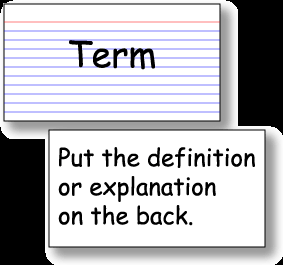 Review for ExamsUse your calendar system.  Plan to start studying at least one week before the exam.  Put test review sessions into your calendar and commit to them.  Write specific study tasks on your “To Do” list and check them off as you accomplish them.Review your lecture notes by covering the right-hand section of each page and quizzing yourself from the trigger words you wrote in the left-hand column.You should continue to study until all information is mastered.Review your textbook.  Re-read your target questions, and circle key terms in your textbooks to ensure you recall the information.Compose your own test questions and try to answer themReview your note cards.  Step 1: 		Look at the term, question or problem on the front of the card.	Step 2: 	As best as you can, recite aloud the complete details/answer, without 						looking.  If it is a chemistry or math problem, work out the answer on 						paper, step-by-step.Step 3: 	When finished with your answer, turn the note card over and check for 						completeness and accuracy by looking at the details/answer.Step 4: 	If details were correctly recited or answer was correctly written out, place that note card in a pile of “learned” note cards.Step 5: 	If details were incorrectly recited or answer incorrectly written out, read the details/answer aloud.  Then, with this same note card, repeat steps 1-4 as many times as it takes to answer correctly without looking.  Until then, place the note card in a “not yet learned” pile.